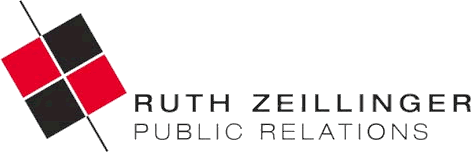 FACT SHEET GRAND HOTEL DUCHI D’AOSTA, TRIESTGrand Hotel Duchi d´Aosta****Piazza Unità d´Italia 234121 TriestTel. +39-040-76-000-11Fax. +39-040-366-092e-mail: info@duchi.euwww.duchi.euBesitzer:			Magesta S.p.A.				Strada Costiera 22				34010 TriestLeitung:			Dir. Alex Benvenuti				Betriebsferien:		Keine (ganzjährig geöffnet)Lage:	Im Herzen der Stadt, an der zum Meer hin offenen Piazza Unità d´ItaliaEntfernungen:		Flughafen Ronchi dei Legionari: 40 km				Flughafen Venedig Marco Polo: 150 km				Hauptbahnhof Triest: 800 mParkplätze:	Parkservice und Parkmöglichkeit in einer nahegelegenen Garage (San Giusto)Kreditkarten:		Es werden alle Kreditkarten akzeptiert.Allgemeines:	Traditionshaus, begründet im 14. Jahrhundert. Das Hotel in seiner jetzigen Form wurde 1873 vom Architekten Eugenio Geiringer erbaut. 2005 wurde es mit dem Thermarium Magnum, einem Relax-Bereich mit Pool, ausgestattet, 2017/18 umfassend renoviert.	Grand Hotel Duchi d´Aosta – Fact-Sheet/Seite 2H O T E L:Kategorie:			4 Sterne SuperiorZimmer:			1 Senior Suite				7 Junior Suiten				2 Deluxe Zimmer				11 Superior Zimmer24 Doppelzimmer Classic 4 Einzelzimmer(insgesamt 4 Zimmer mit behindertengerechter Aussstattung, auch das Restaurant ist barrierefrei erreichbar)Ausstattung:		Klimaanlage				Breitband-WLAN 				Haarfön				Minibar					Sat TV				Pay TV				Safe				BademantelZimmerservice:		Von 7.00 Uhr bis 23.00 UhrInfrastruktur:		Thermarium Magnum (Relax-Bereich) mit Pool 					(Gegenstromanlage, Massagedüsen und Wasserfall), 				Whirlpool, Rasul, Grotta Adriatica (Solegrotte, in der 					heiße Algen geplagte Rücken verwöhnen), 						Entspannungsbäder, Massagen und ErlebnisduschenArrangements:		Das Grand Hotel Duchi d‘Aosta bietet das ganze Jahr über thematisch ausgerichtete Erlebnispakete an, etwa mit Weinverkostungen oder Teilnahme an der Olivenernte, sowie themenbezogene Wochenend-Package wie etwa auf den Spuren der Triest-Krimis von Veit Heinichen. www.duchi.euPreise:		Doppelzimmer ab € 120,–Grand Hotel Duchi d´Aosta – Fact-Sheet/Seite 3R E S T A U R A N T   H A R R Y ´ S:Warme Küche:		Mittagessen von 12.30 Uhr bis 14.30 Uhr				Abendessen von 19.30 Uhr bis 22.30 UhrAmbiente:                          Authentischer Fin-de-Siècle-Stil mit eindrucksvollenAccessoires wie venezianischen Spiegeln, Murano-Luster, Originalgemälde. Festlicher Rahmenfür Empfänge und BanketteKüchenlinie: 	Kreative zeitgemäß-mediterrane Küche aus möglichst regionalen Spitzenprodukten   Weinangebot:		Lokale, nationale und internationale Weine. Für 					Verkostungen im Rahmen von Veranstaltungen steht 				ein eigenes Wein-Comptoir in einem nahegelegenen					historischen Gewölbe zur VerfügungZ U S Ä T Z L I C H E S:Freizeitmöglichkeiten:	- Kultur in Triest (Oper, Theater, Museen, Festivals, 					 Schlösser, historische Kaffeehäuser, etc.)
				- 18-Loch-Golfplatz, ganzjährig bespielbar (11 km 	entfernt)Presseinfo:	RZPR, Ruth Zeillinger, Tel. +43 (0)664 254 57 97ruth.zeillinger@rzpr.at, www.triest24.com